VENDREDI 10 OCTOBRE 2013 13h30 : OUVERTURE DE L’EXPOSITION	-Visites guidées des stands :  groupes et scolaires	- Démonstration de danses et percussions africaines	- Images du Cameroun : documentaire sur le tourisme camerounais.	- Images du Périgord : principaux sites touristiques du Périgord	- Echanges et points de vue18h00 : Ouverture officielle par Mr le Maire de Coulounieix Chamiers ou son représentant	-Apéritif africain animé par l’école de percussion de AMICEAD, avec la participation des croquants d’Escornabiou   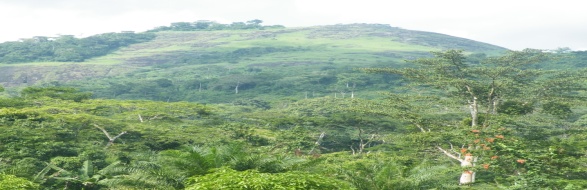 SAMEDI  11 OCTOBRE 201310h00 : OUVERTURE DE L’EXPOSITIONStages : cuisine, danses, percussions et coiffure africaine.12h30 : Dégustations  sur réservation   14h30 : Film : « La noire de …. » de Sembène  Ousmane sur l’immigration.   16h00 : Conférence du Dr DEBENNES sur la parasitologie suivie d’un débat.18h00 : Concert de l’artiste camerounaise SANDRINE DJATOU avec la  participation des Tulipes noires  de AMICEAD    19h00 : Concert GOSPEL de la Sainte Famille de la cathédrale de Périgueux.20h00 : Apéritif afro-périgourdin suivi d’un repas sur réservation (15€ et 8€ le menu)21h00 : Danses et musiques franco-camerounaises. BAL  jusquà 02h00.DIMANCHE 12 OCTOBRE 201411h00 : BILAN  DES JOURNEES CULTURELLES12h30 : Apéritif afro-périgourdin et agapes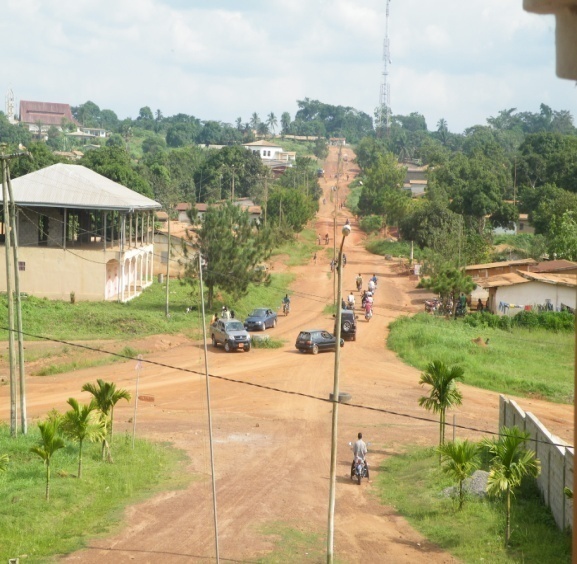 Vive la SOLIDARITE INTERNATIONALE